Hayton and Burnby Parish Councilwww.haytonandburnbypc.co.ukTel: 01759 301386  Email; clerk@jigreen.plus.comClerk: Joanna Green, 29 Barmby Road, Pocklington, York, YO42 2DLDear Committee memberA meeting of Hayton and Burnby Parish Council Flood Committee will be held on Thursday 7th December in Hayton Village Hall, at 6.30 pm.  You are summoned to attend, if you are unable to attend, would you please contact me in order that I can record your apologies.Members of the public are welcome to attend the meeting.An agenda for the meeting is shown below.Joanna Green, clerk to the council 1/12/17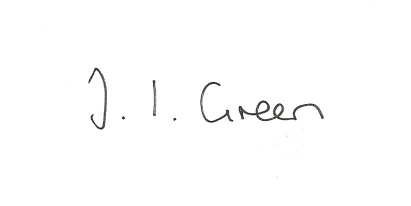 AGENDA17/FC8 Welcome and Apologies17/FC9 To receive an update on the drainage works in Burnby and to consider drawing up a rota for keeping the gully tops clear.17/FC10 To consider what further action is necessary regarding:Sikes Drain	 - Narrow Culvert		- Cleaning and maintenanceBeck 	- gravel at Burnby	- Between Burnby and Hayton	- gravel build up near A1079 Bridge	- issues downstream of A107917/FC11Flood Plan - Cllr Sedcole to report on a draft plan for the parish17/FC6 To record any drainage issues not already reported.17/FC7  Date of next meeting.